The Roosevelt’s – 3rd GradeName(s)________________________          Teacher___________________         Date________Mission: You and your group will create a paper slide show including paper puppets to tell the story of Franklin and Eleanor Roosevelt.  Be sure to include highlights of each of their lives.  Use Pebble Go to do the research for your project.  Use the note page below to guide your research.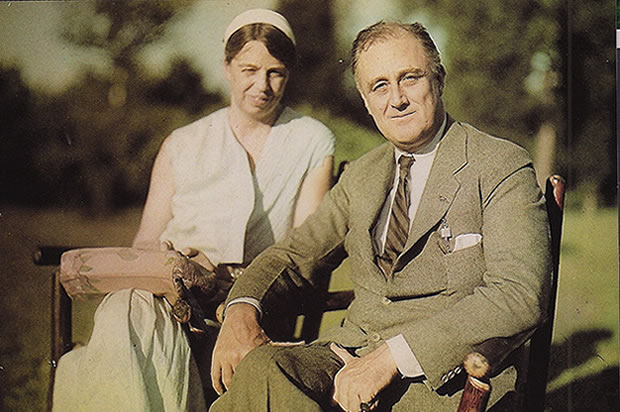 Slide #1 Title PageSlide #2 – IntroductionEleanor Roosevelt Facts:______________________________________________________________________________________________________________________________________Franklin D. Roosevelt Facts:____________________________________________________________________________________________________________________________________
Slide #3 – Early LifeEleanor Roosevelt Facts:______________________________________________________________________________________________________________________________________Franklin D. Roosevelt Facts:____________________________________________________________________________________________________________________________________
Slide #4 – Life’s WorkEleanor Roosevelt Facts:______________________________________________________________________________________________________________________________________Franklin D. Roosevelt Facts:____________________________________________________________________________________________________________________________________
Slide #5 – Later Years and ContributionsEleanor Roosevelt Facts:______________________________________________________________________________________________________________________________________Franklin D. Roosevelt Facts:____________________________________________________________________________________________________________________________________
Slide #6 Credit Page – Include names of who did what and teacher name Speaker:___________________		Slider:______________________Teacher:___________________		Camera:____________________Step 3 – Paper Slide PuppetPrint out a picture of Eleanor and Franklin Roosevelt.  Then, cut it out and glue it to a Popsicle stick.  These will be the characters that will tell your story. Good Luck and Have Fun!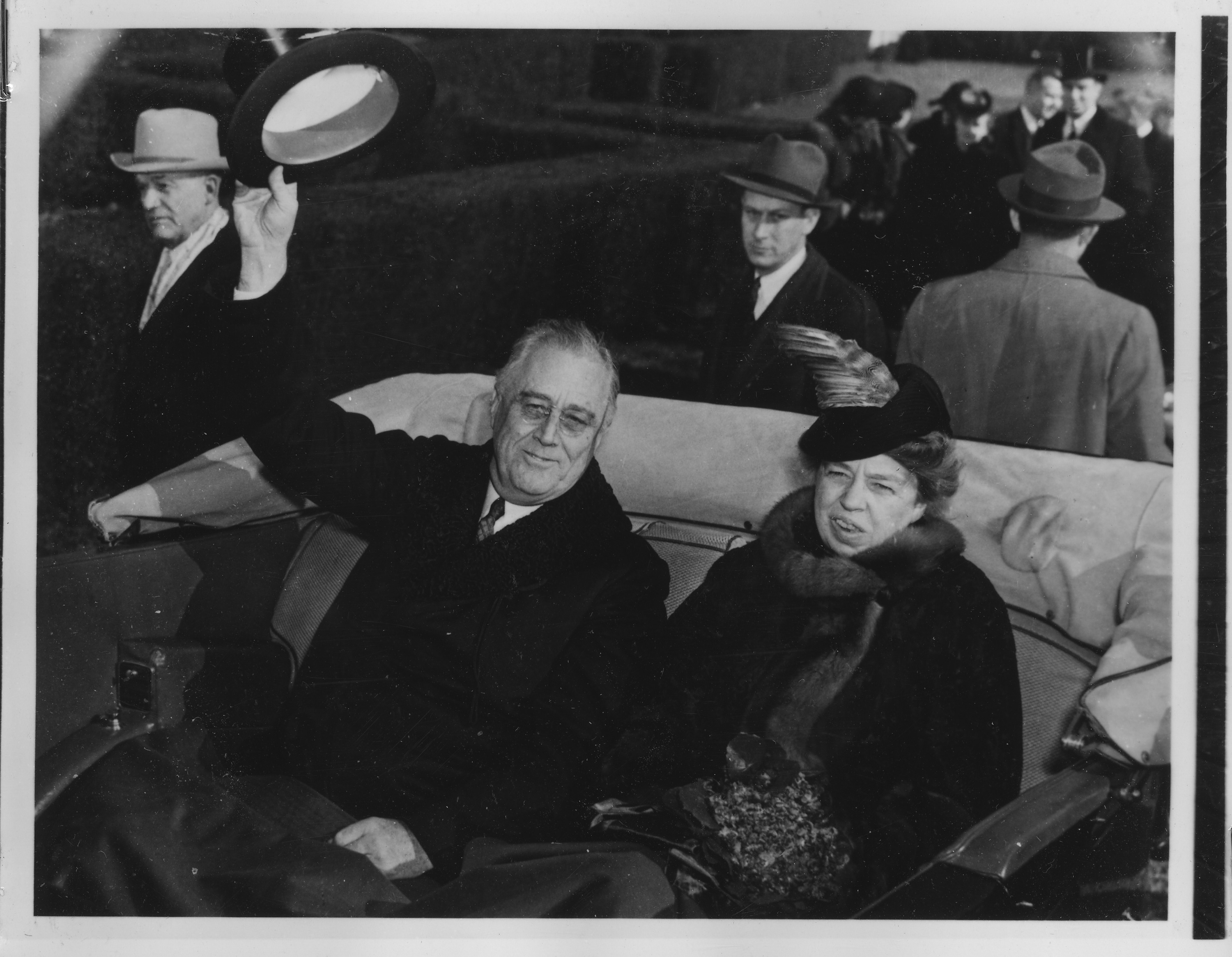 